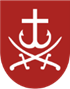 ВІННИЦЬКА МІСЬКА РАДАДЕПАРТАМЕНТ ОСВІТИ ВІННИЦЬКОЇ МІСЬКОЇ РАДИКод ЄДРПОУ 02141532НАКАЗ 12.12.2022				   м. Вінниця 				                   № 944Про підсумки проведення ІІ етапу Всеукраїнської учнівської олімпіади  з біології в 2022-2023 навчальному роціВідповідно до Обласної цільової програми роботи з обдарованою молоддю на 2018-2022 роки, затвердженої рішенням 31 сесії 7 скликання Вінницької обласної Ради від 26 квітня 2018 року № 598,  Положення про Всеукраїнські учнівські олімпіади, турніри, конкурси з навчальних предметів, конкурси-захисти науково-дослідницьких робіт, олімпіади зі спеціальних дисциплін та конкурси фахової майстерності, затвердженим наказом Міністерства освіти і науки, молоді та спорту України від 22.09.2011 р. № 1099 (зі змінами), зареєстрованим в Міністерстві юстиції  України 17.11.2011 р. за № 1318/20056, наказу Міністерства освіти і науки України № 883 від 03.10.2022 «Про проведення Всеукраїнських учнівських олімпіад і турнірів з навчальних предметів у 2022/2023 навчальному році», наказу Департаменту гуманітарної політики Вінницької обласної державної адміністрації від 18.10.2022  № 208-аг «Про проведення І та ІІ етапів Всеукраїнських учнівських олімпіад з навчальних предметів у 2022-2023 навчальному році», з метою пошуку, підтримки, розвитку творчого потенціалу обдарованої молоді, 03.12.2022 р. у приміщенні  комунального закладу «Вінницький ліцей №26» проведено ІІ  етап Всеукраїнської олімпіади з біології.Для участі у ІІ етапі Всеукраїнської учнівської олімпіади з біології було зареєстровано 118 учнів  8-11 класів закладів загальної середньої освіти Вінницької міської територіальної громади. На олімпіаду з’явилися 85 учасників.Для проведення олімпіади адміністрацією  комунального  закладу «Вінницький ліцей №26» було створено належні умови з урахування вимог Постанови Головного державного санітарного лікаря України від 06.09.2021 р. № 10 «Про затвердження протиепідемічних заходів у закладах освіти на період карантину у зв’язку з поширенням коронавірусної хвороби (COVID-19)».  Виходячи з вищевказаного,Н А К А З У Ю:Затвердити рішення журі ІІ  етапу  Всеукраїнської  олімпіади з біології та визнати переможцями ІІ етапу Всеукраїнської учнівської олімпіади з біології у 2022-2023 н. р. таких учнів:Направити переможців ІІ етапу (учнів 8 -11 класів) для участі в ІІІ етапі Всеукраїнської учнівської  олімпіади з біології в кількості 36 учнів (додаток ).Керівникам закладів загальної середньої освіти Вінницької міської територіальної громади:Оголосити подяки вчителям біології, які підготували переможців ІІ  етапу Всеукраїнської учнівської олімпіади з біології.Забезпечити явку учасників на ІІІ (обласний) етап Всеукраїнської учнівської  олімпіади з біології.Призначити відповідальних педагогів  за безпеку учнів під час руху до закладу, де буде проводитись обласна олімпіада та в зворотному напрямку.Керівниками міської команди з біології призначити  Церковного І.Л. – вчителя біології КЗ "Вінницький ліцей № 20".Контроль за виконанням даного наказу залишаю за собою.Директор  Департаменту	                      	    Оксана ЯЦЕНКО             Божок Ірина        651020        Дідик Альона         671727                                     Додаток                                                                                   до наказу Департаменту освіти ВМР                                                                                             від 12 грудня  2022  № 944Склад команди учасників ІІІ етапу Всеукраїнської учнівської олімпіади з біології Вінницької міської територіальної громади№п/пПрізвище,ім’я,по батькові учня/учениціМісцена II  етапіЗаклад освітиВчитель, який/яка підготував/підготувала                                                                                11-й клас                                                                                11-й клас                                                                                11-й клас                                                                                11-й клас                                                                                11-й клас1Задарко Максим ОлександровичІІКЗ «ВЛ № 29»Ходжаніязова Т.О2Сірман Діана Анатоліївна ІІІКЗ «ВЛ № 31»Чорноус Н.І.3Масейкова Ольга Ігорівна ІІІКЗ «ВФМЛ№17»Колеснікова І. П.10-й клас10-й клас10-й клас10-й клас10-й клас1Кліменко Арсеній АндрійовичІКЗ «ВЛ № 35»Стецюк Л. І.2Закревська Софія ОлександрівнаІІКЗ «ВЛ № 15»Білоконна Н.В.3Бойко Анастасія Валеріївна ІІКЗ «ВЛ № 18»Скиба Л.М.4Ткачевко Катерина МихайлівнаІІІКЗ «ВЛ № 23»Сорочан Н. Б.5Жданов Олександр ЄвгеновичІІІКЗ «ВЛ № 2»Тіхієнко Л. Я.6Дячинська Вікторія АнатоліївнаІІІВінницький технічний ліцейВаколюк Т. М.7Рембайло Марія АндріївнаІІІКЗ «ВЛ № 20»Церковний І.Л.8Галяновська Вікторія ОлегівнаІІІКЗ «ВФМЛ№17»Пльонсак Т.М. 9Остапчук Денис Олександрович  ІІІПодільський науково-технічний ліцей для обдарованої молодіОхріменко Ю. А.9-й клас9-й клас9-й клас9-й клас9-й клас1Теклюк Катерина РусланівнаІКЗ «ВЛ № 4 ім. Д.І. Менделєєва»Захарова В.М.2Статкевич Дар'я ОлександрівнаІКЗ «ВЛ № 23»Сорочан Н.Б.3Потапенко Анастасія ПавлівнаІКЗ «ВЛ № 12»Войцицька А.В.4Пуздерко Катерина ІванівнаІІКЗ «ВЛ № 9»Баглай Т.М.5Бойко Юлія МихайлівнаІІКЗ «ВЛ № 12»Войцицька А.В.6Осірна Олександра ОлегівнаІІКЗ «ВЛ № 13»Чудак Н.П.7Коваль Дмитро ЛеонідовичІІКЗ «ВЛ № 34»Сегеда В.М.8Середа Віктор ОлександровичІІІКЗ «ВФМЛ№17»Колеснікова І.П.9Пилипчук Владислав Леонідович ІІІКЗ «ВЛ № 31»Біленька О.В.10Недільська Марія ОлександрівнаІІІКЗ «ВЛ № 18»Кілімович Т.А.11Баран Емма СергіївнаІІІКЗ «ВЛ № 11»Матвійчук Н.Д.12Студент Анастасія Юріївна ІІІКЗ «ВЛ № 29»Ходжаніязова Т.О.13Зелінська Діана ОлександрівнаІІІКЗ «ВЛ № 36»Замрига Р.В.14Коробко Олена  ВікторівнаІІІКЗ «ВЛ № 15»Журавльова Т.В.8-й клас8-й клас8-й клас8-й клас8-й клас1Якимчук Сергій ІгоровичІКЗ «ВФМЛ№17»Пльонсак Т.М. 2Остапенко Аліна ОлегівнаІІКЗ «ВЛ № 20»Мукомел О.В.3Махмуд Асмар Тимофій СаідовичІІІКЗ «ВГЛ №1 ім. М.І. Пирогова»Овчаренко Н.П.4Паланська Тетяна ВасилівнаІІІКЗ «ВЛ № 11»Паянок В.О.5Оцалюк Тетяна ВолодимирівнаІІІКЗ «ВЛ № 20»Мукомел О.В.6Терез Катерина ОлександрівнаІІІКЗ «ВЛ № 12»Войцицька А.В.7Ходасевич Іван ЮрійовичІІІКЗ «ВФМЛ№17»Пльонсак Т.М.8Торчило Анна ВолодимирівнаІІІКЗ «ВЛ № 32»Комаринська Н.В.9Вдович Денис Вячеславович ІІІКЗ «ВЛ № 16»Васаженко І.В.10Мисак Олександра АндріївнаІІІКЗ «ВГЛ №1 ім. М.І. Пирогова»Овчаренко Н.П.№п/пПрізвище,ім’я,по батькові учня/учениціМісцена II  етапіЗаклад освітиВчитель, який/яка підготував/підготувала                                                                                11-й клас                                                                                11-й клас                                                                                11-й клас                                                                                11-й клас                                                                                11-й клас1Задарко Максим ОлександровичІІКЗ «ВЛ № 29»Ходжаніязова Т.О2Сірман Діана Анатоліївна ІІІКЗ «ВЛ № 31»Чорноус Н.І.3Масейкова Ольга Ігорівна ІІІКЗ «ВФМЛ№17»Колеснікова І. П.10-й клас10-й клас10-й клас10-й клас10-й клас1Кліменко Арсеній АндрійовичІКЗ «ВЛ № 35»Стецюк Л. І.2Закревська Софія ОлександрівнаІІКЗ «ВЛ № 15»Білоконна Н.В.3Бойко Анастасія Валеріївна ІІКЗ «ВЛ № 18»Скиба Л.М.4Ткачевко Катерина МихайлівнаІІІКЗ «ВЛ № 23»Сорочан Н. Б.5Жданов Олександр ЄвгеновичІІІКЗ «ВЛ № 2»Тіхієнко Л. Я.6Дячинська Вікторія АнатоліївнаІІІВінницький технічний ліцейВаколюк Т. М.7Рембайло Марія АндріївнаІІІКЗ «ВЛ № 20»Церковний І.Л.8Галяновська Вікторія ОлегівнаІІІКЗ «ВФМЛ№17»Пльонсак Т.М. 9Остапчук Денис Олександрович  ІІІПодільський науково-технічний ліцей для обдарованої молодіОхріменко Ю. А.9-й клас9-й клас9-й клас9-й клас9-й клас1Теклюк Катерина РусланівнаІКЗ «ВЛ № 4 ім. Д.І. Менделєєва»Захарова В.М.2Статкевич Дар'я ОлександрівнаІКЗ «ВЛ № 23»Сорочан Н.Б.3Потапенко Анастасія ПавлівнаІКЗ «ВЛ № 12»Войцицька А.В.4Пуздерко Катерина ІванівнаІІКЗ «ВЛ № 9»Баглай Т.М.5Бойко Юлія МихайлівнаІІКЗ «ВЛ № 12»Войцицька А.В.6Осірна Олександра ОлегівнаІІКЗ «ВЛ № 13»Чудак Н.П.7Коваль Дмитро ЛеонідовичІІКЗ «ВЛ № 34»Сегеда В.М.8Середа Віктор ОлександровичІІІКЗ «ВФМЛ№17»Колеснікова І.П.9Пилипчук Владислав Леонідович ІІІКЗ «ВЛ № 31»Біленька О.В.10Недільська Марія ОлександрівнаІІІКЗ «ВЛ № 18»Кілімович Т.А.11Баран Емма СергіївнаІІІКЗ «ВЛ № 11»Матвійчук Н.Д.12Студент Анастасія Юріївна ІІІКЗ «ВЛ № 29»Ходжаніязова Т.О.13Зелінська Діана ОлександрівнаІІІКЗ «ВЛ № 36»Замрига Р.В.14Коробко Олена  ВікторівнаІІІКЗ «ВЛ № 15»Журавльова Т.В.8-й клас8-й клас8-й клас8-й клас8-й клас1Якимчук Сергій ІгоровичІКЗ «ВФМЛ№17»Пльонсак Т.М. 2Остапенко Аліна ОлегівнаІІКЗ «ВЛ № 20»Мукомел О.В.3Махмуд Асмар Тимофій СаідовичІІІКЗ «ВГЛ №1 ім. М.І. Пирогова»Овчаренко Н.П.4Паланська Тетяна ВасилівнаІІІКЗ «ВЛ № 11»Паянок В.О.5Оцалюк Тетяна ВолодимирівнаІІІКЗ «ВЛ № 20»Мукомел О.В.6Терез Катерина ОлександрівнаІІІКЗ «ВЛ № 12»Войцицька А.В.7Ходасевич Іван ЮрійовичІІІКЗ «ВФМЛ№17»Пльонсак Т.М.8Торчило Анна ВолодимирівнаІІІКЗ «ВЛ № 32»Комаринська Н.В.9Вдович Денис Вячеславович ІІІКЗ «ВЛ № 16»Васаженко І.В.10Мисак Олександра АндріївнаІІІКЗ «ВГЛ №1 ім. М.І. Пирогова»Овчаренко Н.П.